附件1：报名回执表附件2：讲师简介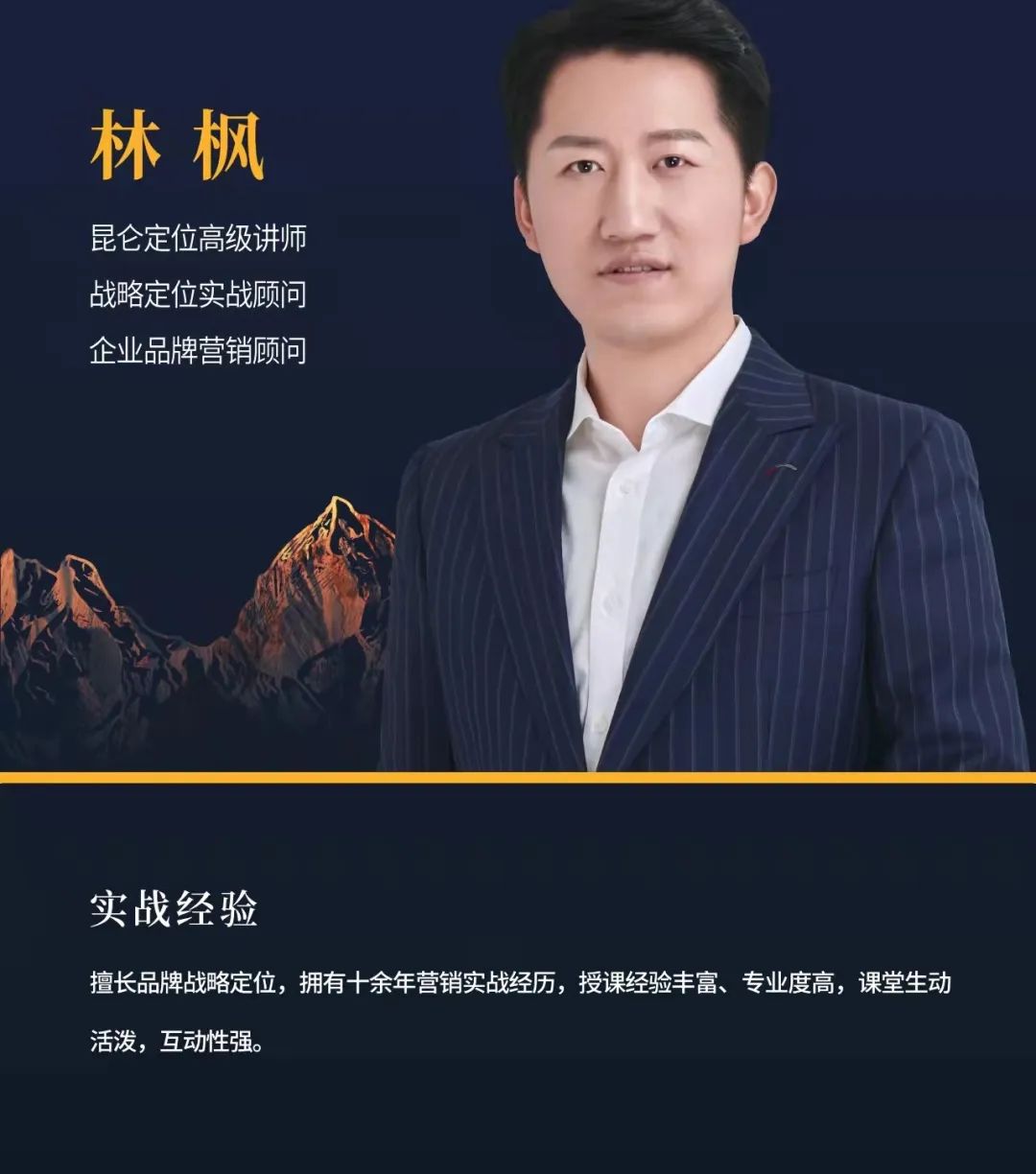 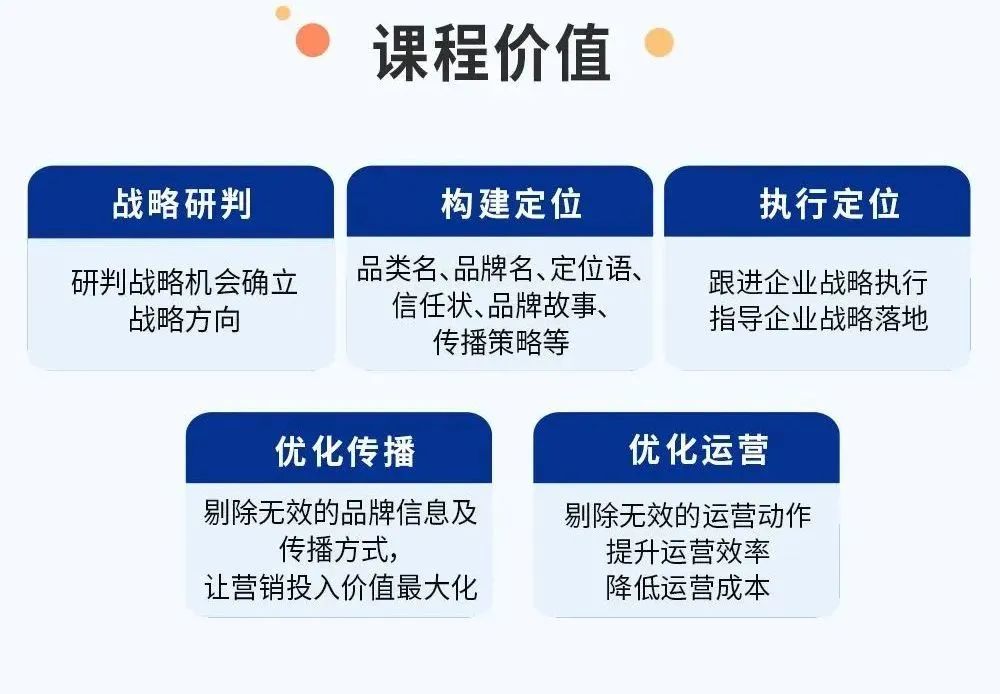 附件3：课程内容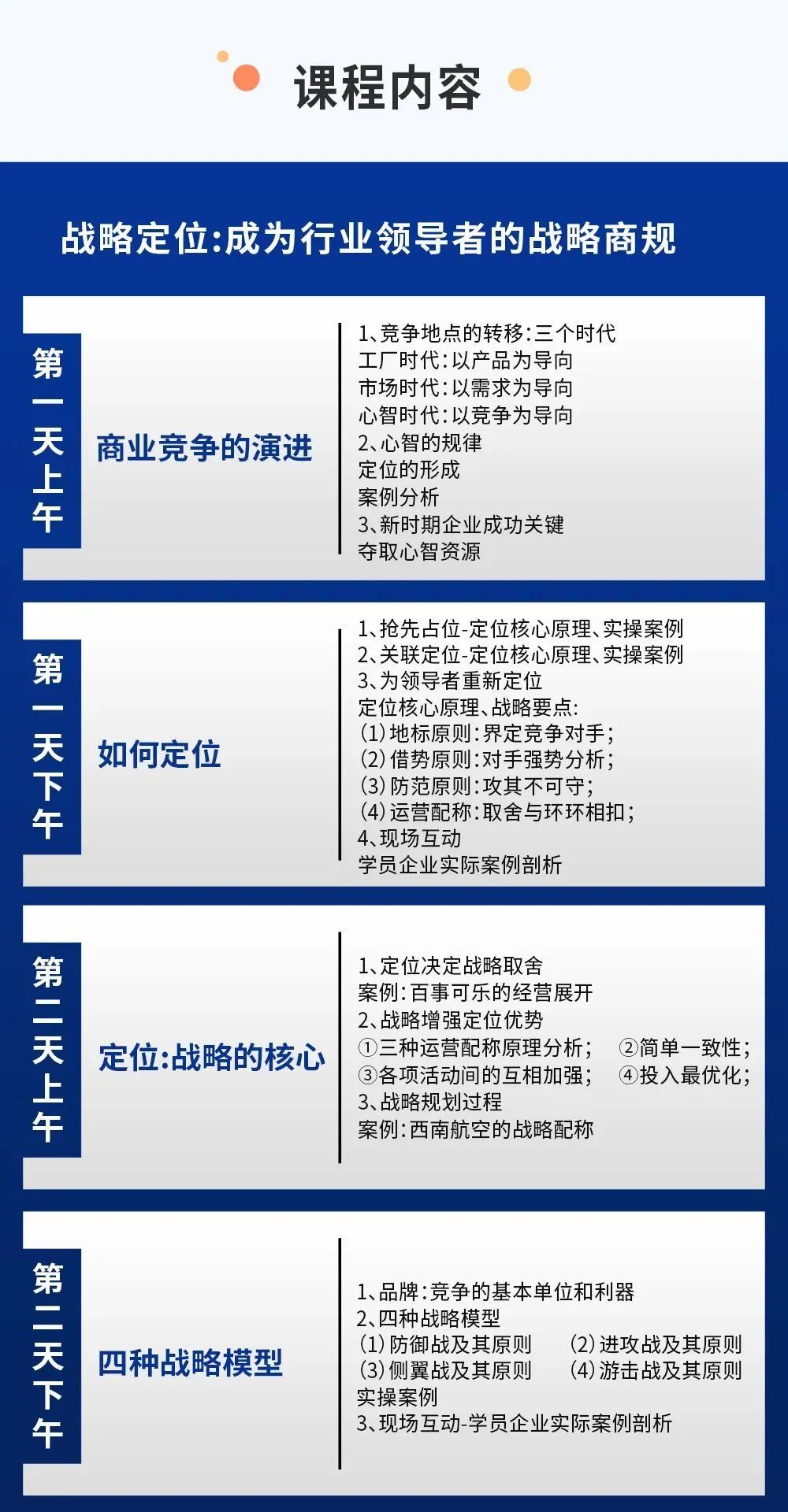 单 位姓名职务联系方式